Constitution d’un dossier sur un produit de consommation couranteProgramme à utiliser : Open Office  Texte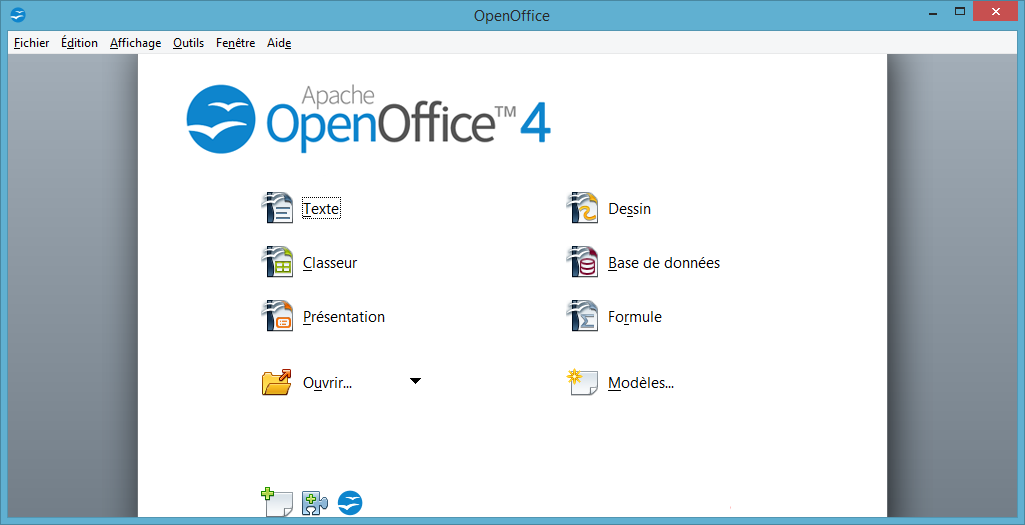 Page de garde du produit foodSur cette page doivent figurer les informations suivantes : Ton nom et prénomLa dénomination du produit : …………………………………………………………La marque du produit : …………………………………………………………………..La photo du produit Un slogan (existant ou inventé) : ………………………………………………………………………………………………………..Contenu du dossierOù est-il fabriqué ? Trouve sur internet les informations nécessaires pour présenter l’usine de fabrication de ton produit et situe-la sur une carte du monde. Pour cela, tu as besoin d’insérer une carte du monde dans ton dossier et d’indiquer où se trouve l’usine à l’aide d’une flèche. Enregistre l’image puis insère-la dans ton dossier. Insère aussi quelques photos de l’usine. Que contient le produit ? Indique le détail des ingrédients utilisés lors de la préparation du produit et précise s’il y a des substances susceptibles de provoquer des allergies.  Recherche les informations suivantes sur le produit : Le prix de vente moyen TTC ? Est-ce bon pour la santé ? Quelle est la quantité de calories  contenue dans une portion ?Quelle est la quantité de sel contenue dans le produit ? Essaye de trouver le tableau des valeurs nutritives et insère-le dans ton dossier. Les concurrents et leurs prix : Tu dois trouver au moins 3 produits concurrents et les présenter dans cette partie. Insère une photo pour chaque et indique le prix en magasin TVAC. Conclusion : Que penses-tu du produit au niveau rapport/qualité/prix ? Est-ce que tu en manges chez toi ? Souvent ? Objectifs en rapport avec le programme : Réaliser des recherches efficaces sur internet.Connaître les produits (décrire les produits et analyse d’étiquette)Saisir des données diverses et présenter des documents à l’aide d’un traitement de texte. (Utiliser le clavier alphabétique et le pavé numérique + poursuivre la maîtrise de quelques fonctions de base)Outils pour utiliser Open Office WriterEnregistrer une image d’internet sur l’ordinateur : 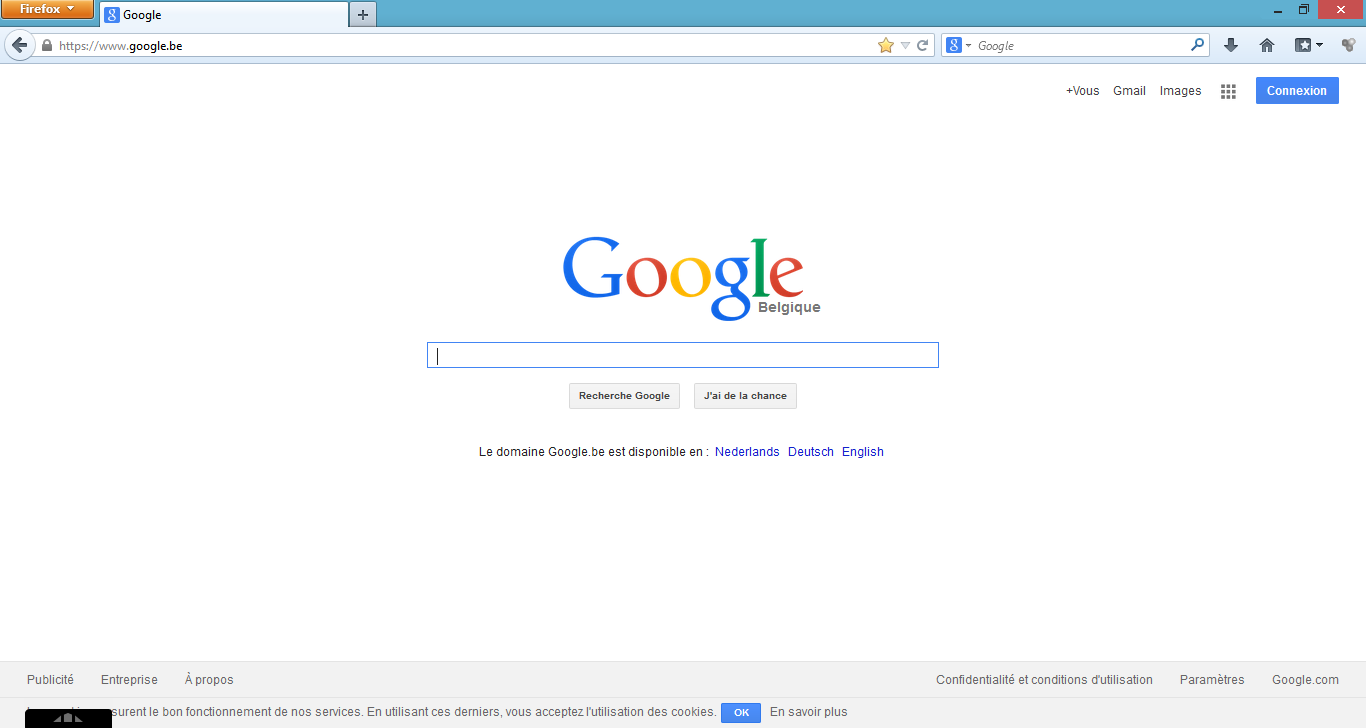 Va sur le moteur de recherche Google.Tape le nom de ton produit dans la barre de recherche.Sélectionne les images. Choisis celle qui te convient. 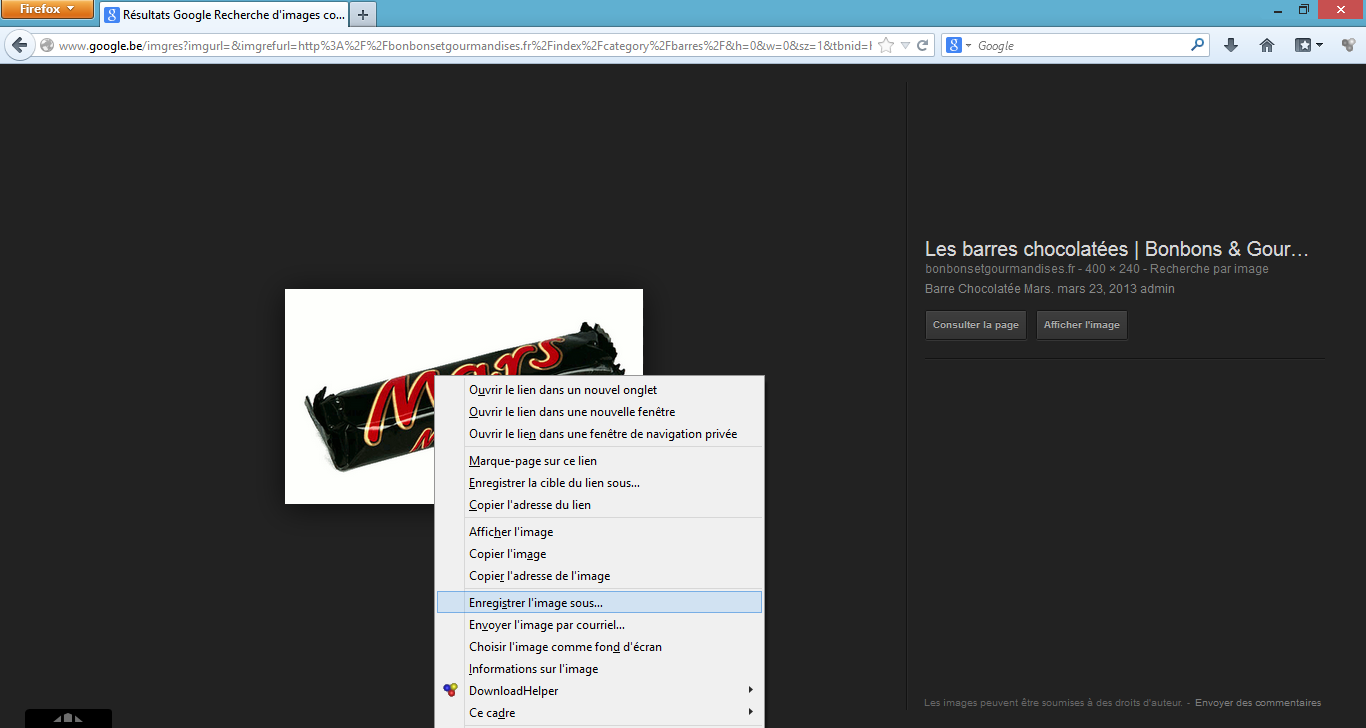 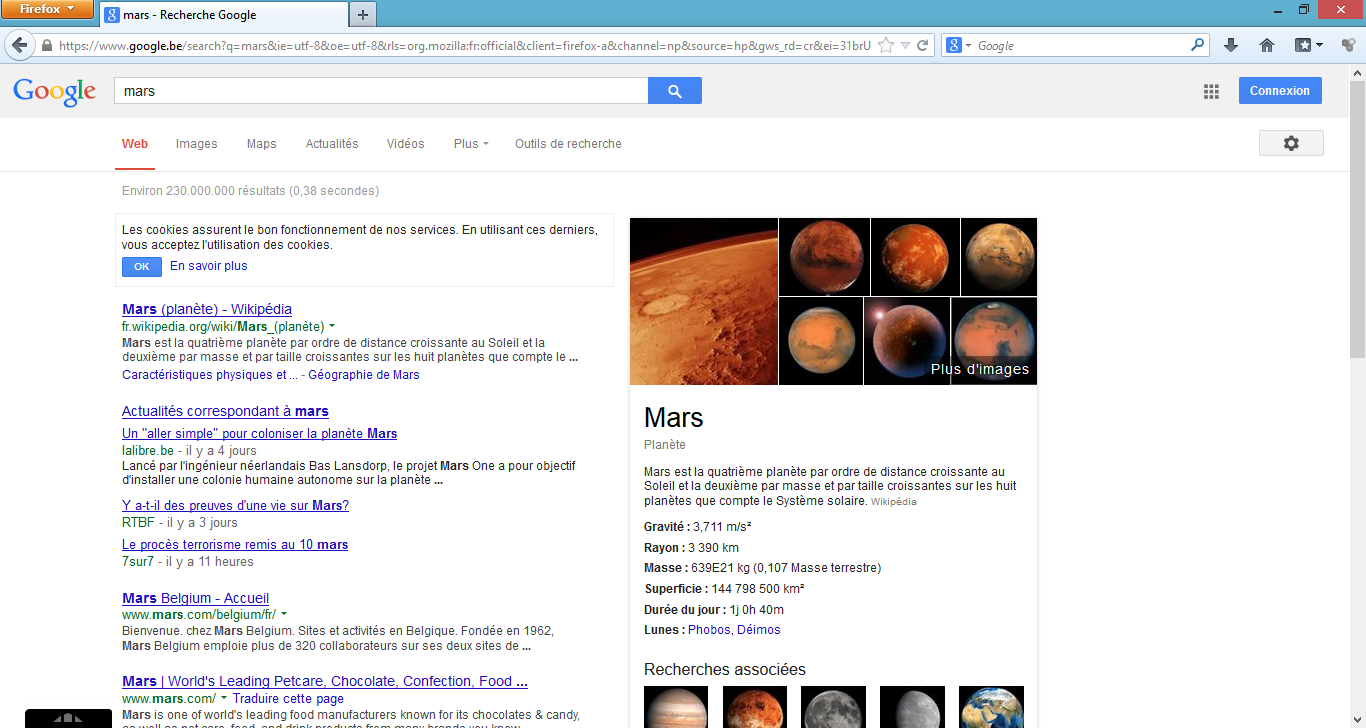 Clique droit avec ta souris et Sélectionne « enregistrer sous ». Enregistre-le sur le bureau. Dans Office Writer, tu dois aller dans le menu « insérer » et aller rechercher l’image enregistrée sur le bureau. 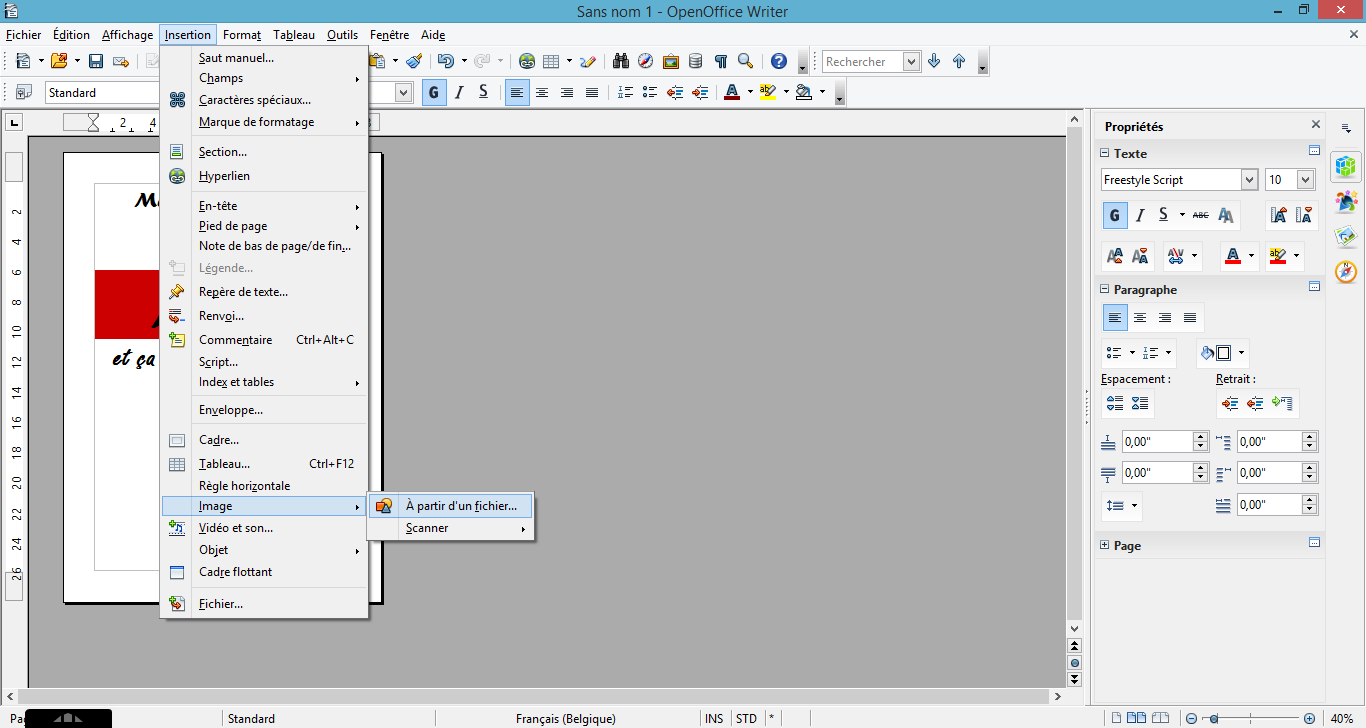 Mettre en forme sa page dans Office Writer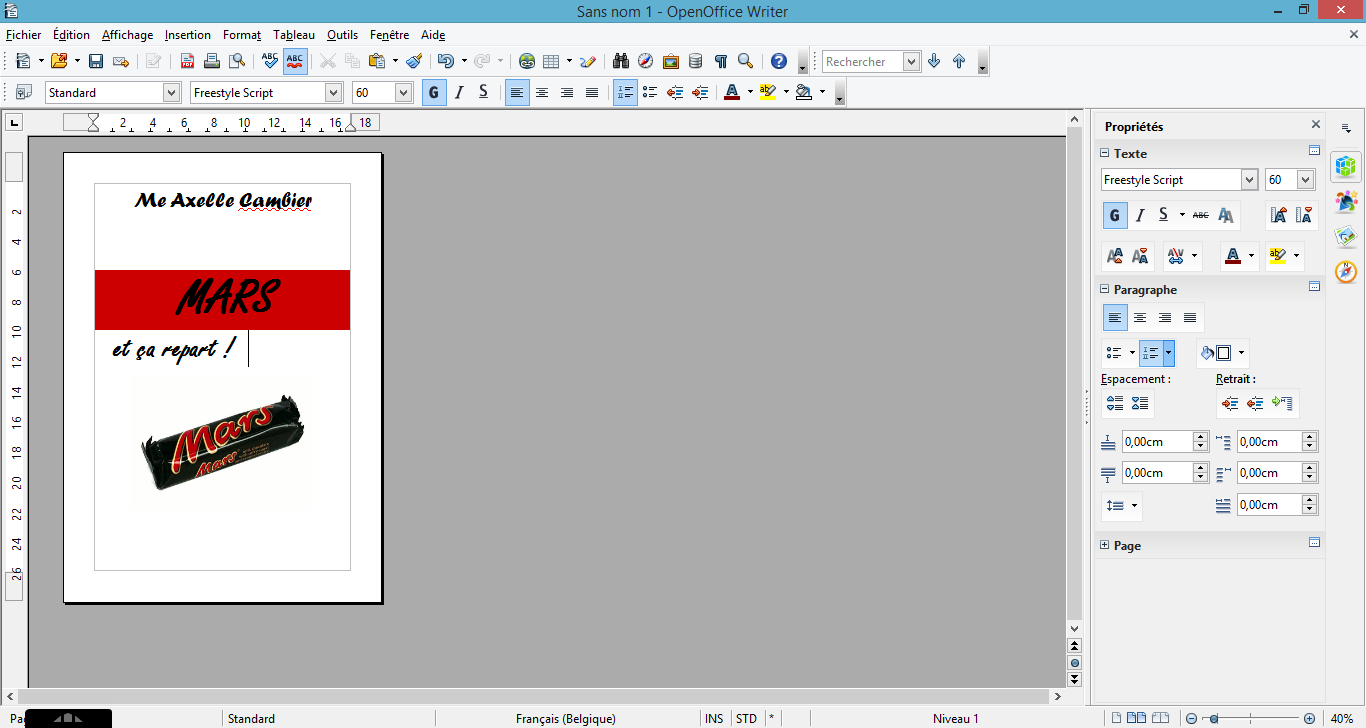 Légende : 1 : Changer le style de l’écriture. 2 : Changer la taille de l’écriture. 3 : Mettre l’écriture en évidence en la mettant en gras, italique, ou souligné. 4 : Position du texte aligné à gauche (normal), centré ou aligné à droite ou justifié. 5 : Changer la couleur de l’écriture.6 : Surligner le texte (comme avec un marqueur fluo)7 : Remplir un vide par une couleur.8 : Revenir en arrière lorsqu’on a fait une fausse manœuvre. 9 : Insérer des « puces » pour créer une liste.10 : Vérification automatique de l’orthographe et grammaire du texte. 